17.01.2011г             с.Средняя Матренка                              №1Об организации работы по сбору отработанныхртутьсодержащих ламп на территории сельского поселения Среднематренский сельсоветДобринского муниципального районаНа основании Федеральных законов от 10.01.2002 № 7-ФЗ «Об охране окружающей среды», от 24.06.1998 № 89-ФЗ «Об отходах производства и потребления», от 23.11.2009 года № 261-ФЗ «Об энергосбережении и о повышении энергетической эффективности и о внесении изменений в отдельные законодательные акты Российской Федерации», от 06.10.2003 № 131-ФЗ «Об общих принципах организации местного самоуправления в Российской Федерации», постановления Правительства Российской Федерации от 3 сентября 2010 г. № 681 «Об утверждении правил обращения с отходами производства и потребления в части осветительных устройств, электрических ламп, ненадлежащие сбор, накопление, использование, обезвреживание, транспортирование и размещение которых может повлечь причинение вреда жизни, здоровью граждан, вреда животным, растениям и окружающей среде», в рамках полномочий по сбору отработанных ртутьсодержащих ламп на территории сельского поселения Среднематренский сельсовет  Добринского муниципального района:Индивидуальным предпринимателям и юридическим лицам, в процессе деятельности которых образуются отработанные ртутьсодержащие лампы, рекомендовать: в срок до 01.02.2011 г. разработать инструкции по организации сбора, накопления, использования, обезвреживания, транспортирования и размещения отработанных ртутьсодержащих ламп применительно к конкретным условиям и назначить в установленном порядке ответственных лиц за обращение с указанными отходами;осуществлять их накопление на территории собственных объектов отдельно от других отходов, в герметичных оборотных (сменных) емкостях (контейнеры, бочки, цистерны), в соответствии с требованиями, установленными законодательством в области обеспечения санитарно-эпидемиологического благополучия населения;осуществлять передачу отработанных ртутьсодержащих ламп лицу, имеющему лицензию на деятельность по сбору, использованию, обезвреживанию, транспортированию и размещению отходов 1–4-го класса опасности, рекомендуется в соответствии с составленным планом-графиком (согласно приложению), но не реже 2-х раз в год.Бюджетным учреждениям, в процессе деятельности которых образуются отработанные ртутьсодержащие лампы, рекомендовать:вести учет осветительных устройств, содержащих ртуть, в установленном законе порядке;в срок до 01.02.2011 г. разработать инструкции по организации сбора, накопления, использования, обезвреживания, транспортирования и размещения отработанных ртутьсодержащих ламп применительно к конкретным условиям и назначить в установленном порядке ответственных лиц за обращение с указанными отходами;осуществлять накопление отработанных ртутьсодержащих ламп в герметичных оборотных (сменных) емкостях (контейнеры, бочки, цистерны), в соответствии с требованиями, установленными законодательством в области обеспечения санитарно-эпидемиологического благополучия населения;в срок до 01.02.2011 г. заключить договора на транспортирование, обезвреживание и размещение отработанных ртутьсодержащих ламп с юридическим лицом или индивидуальным предпринимателем, осуществляющим сбор, использование, обезвреживание, транспортирование и размещение отработанных ртутьсодержащих ламп, имеющим лицензию на осуществление деятельности по сбору, использованию, обезвреживанию, транспортированию, размещению отходов I-IV класса опасности;своевременно осуществлять передачу отработанных ртутьсодержащих ламп лицу, имеющему лицензию на деятельность по сбору, использованию, обезвреживанию, транспортированию и размещению отходов 1–4-го класса опасности с целью последующего их обезвреживания, в соответствии с составленным планом-графиком (согласно приложению), но не реже 2-х раз в год.На территории сельского поселения Среднематренский сельсовет  Добринского муниципального района сбор отработанных ртутьсодержащих ламп от физических лиц осуществляется по адресу: с.Средняя Матренка, ул.Центральная,д.18  в соответствии с составленным планом-графиком (согласно приложению), но не реже 2-х раз в год.         3.1.План –график будет согласован и утвержден после заключения договора с ООО «Утиль»Настоящее постановление вступает в силу со дня его обнародования.Глава сельского поселенияСреднематренский сельсовет  		                            Н.А.Гущинаприложение к распоряжению ______________№ ____ от _______«Об организации работы по сбору отработанных ртутьсодержащих ламп на территории ___________Добринского муниципального района»ПЛАН-ГРАФИК СБОРА ОТРАБОТАННЫХ РТУТЬСОДЕРЖАЩИХ ЛАМП                            ПОСТАНОВЛЕНИЕАДМИНИСТРАЦИИ СЕЛЬСКОГО ПОСЕЛЕНИЯ СРЕДНЕМАТРЕНСКИЙ СЕЛЬСОВЕТДобринского муниципального района Липецкой области17.01.2011г            с.Средняя Матренка              № 1                            ПОСТАНОВЛЕНИЕАДМИНИСТРАЦИИ СЕЛЬСКОГО ПОСЕЛЕНИЯ СРЕДНЕМАТРЕНСКИЙ СЕЛЬСОВЕТДобринского муниципального района Липецкой области17.01.2011г            с.Средняя Матренка              № 1                            ПОСТАНОВЛЕНИЕАДМИНИСТРАЦИИ СЕЛЬСКОГО ПОСЕЛЕНИЯ СРЕДНЕМАТРЕНСКИЙ СЕЛЬСОВЕТДобринского муниципального района Липецкой области17.01.2011г            с.Средняя Матренка              № 1                            ПОСТАНОВЛЕНИЕАДМИНИСТРАЦИИ СЕЛЬСКОГО ПОСЕЛЕНИЯ СРЕДНЕМАТРЕНСКИЙ СЕЛЬСОВЕТДобринского муниципального района Липецкой области17.01.2011г            с.Средняя Матренка              № 1№ п/пюридические лица, индивидуальные предприниматели, физические лицаадрес местонахождениялицо, ответственное за обращение с указанными отходамиконтактный телефонадрес, дата, время приезда юридического лица или индивидуального предпринимателя, осуществляющего сбор, использование, обезвреживание, транспортирование, размещение отходов 1–4-го класса опасности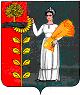 